Commonwealth of Massachusetts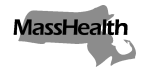 Executive Office of Health and Human Services
Office of Medicaidwww.mass.gov/masshealthEligibility Operations Memo 23-26December 2023TO:	MassHealth Eligibility Operations StaffFROM:	Heather Rossi, Director of Eligibility Policy [Signature of Heather Rossi]	RE:	Medex Premium Rate ChangesIntroduction Blue Cross Blue Shield of Massachusetts has received approval from the state’s Division of Insurance for the following premium rates for all of its non-group Medex plans: Basic, Bronze, Sapphire, Gold, Standard, Core Plus, Core, Silver, Basic without Rx (pharmacy), Core Plus without Rx (pharmacy), and Choice. In addition, approval has been received for the Vision and Hearing optional riders: Hearing & Vision rider, Bronze with Hearing & Vision, Sapphire with Hearing & Vision, and Core with Hearing & Vision. These rates are effective January 1, 2024.Rate ChangesThe Medex plans, 2023 and 2024 quarterly rates, and 2024 monthly premiums appear in the tables below. The new monthly premium is the amount allowed as a patient-paid amount (PPA) deduction after other deductions that receive priority under MassHealth regulations at 130 CMR 520.026. Fees for special billing arrangements that cause a premium to exceed these amounts are not allowable PPA deductions. Workers may enter an amount that is less than the current maximum premium amount to calculate retroactive PPA.Eligibility Operations Memo 23-26December 2023Page 2 of 2Medex Choice, Gold, Silver, Standard, Basic, Core Plus, Basic without Rx (pharmacy), Core Plus without Rx (pharmacy), and Hearing and Vision Rider are closed to new members. Community MassHealth cases with Medex coding have been updated with the new premium amounts for MA21.Long-term-care MassHealth cases with Medex coding have been updated with the new premium amounts by the system. MassHealth has recalculated the PPAs for these cases.QuestionsIf you have questions about this memo, please have your MEC designee contact the Policy Hotline.Medex Plan2023 Quarterly Rate2024 Quarterly Rate2024 Monthly
PremiumBasic$1347.09$1345.71$448.57 Bronze$687.21$715.74$238.58 Sapphire$576.78$587.88$195.96 Gold$2814.96$2940.81$980.27 Standard$1363.62$1413.69$471.23 Core Plus$571.74$571.44$190.48 Core$349.77$354.99$118.33 Silver$1089.57$1060.38$353.46 Basic without Rx$495.39$461.88$153.96 Core Plus without Rx$501.51$515.34$171.78 Choice$511.59$527.99$176.00 Medex Plan2023 Quarterly Rate2024 Quarterly Rate2024 Monthly PremiumHearing and Vision Rider$7.35$7.41$2.47 Bronze with H&V$695.19$723.15$241.05 Sapphire with H&V $584.76$595.29$198.43 Core with H&V$357.75$362.40$120.80 